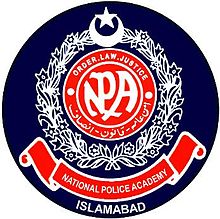 NATIONAL POLICE ACADEMY
SECTOR H-11, ISLAMABADApplication Form for Demand/Repair & Maintenance *   *    *    *    *Brief description:(By initiating Officer/Official)                          Dated: (                 )History of repair/maintenance: (Dates, Cost etc.):Action/Report: